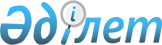 О мерах по реализации мероприятий по ликвидации несостоятельных предприятийПостановление Правительства Республики Казахстан от 23 ноября 1995 г. N 1590



          В целях ускорения процессов реализации мероприятий по
ликвидации несостоятельных предприятий Правительство Республики
Казахстан постановляет:




          Государственному комитету Республики Казахстан по управлению




государственным имуществом в соответствии с порядком, установленным
постановлением Кабинета Министров Республики Казахстан от 12 мая
1995 г. N 652  
 P950652_ 
  "О порядке отбора государственных
предприятий, хозяйственных товариществ с участием государства,
рекомендуемых к ликвидации" (САПП Республики Казахстан 1995 г., N
17, ст. 193), и согласно предложениям областных комиссий по санации
и ликвидации несостоятельных государственных предприятий решить
вопрос на общих собраниях акционерных обществ о ликвидации следующих
хозяйственных товариществ:  
     акционерного общества "Юность", Актюбинская область
     акционерного общества "Акмарал", Актюбинская область
     акционерного общества "Автозавод", Восточно-Казахстанская
     область
     акционерного общества "Жайремтяжстрой", Жезказганская область
     акционерного общества "Жезказганкерамика", Жезказганская область
     акционерного общества "Нуралы", Западно-Казахстанская область
     акционерного общества "Керамика", Западно-Казахстанская область
<*>


     Сноска. Постановление N 1590 от 23 ноября 1995 года - с
изменениями, внесенными постановлениями Правительства Республики
Казахстан от 6 августа 1996 года N 971;  от 8 октября 1996 г.
N 1242  
 P961242_ 
 .

     Первый заместитель
      Премьер-Министра
    Республики Казахстан
      
      


					© 2012. РГП на ПХВ «Институт законодательства и правовой информации Республики Казахстан» Министерства юстиции Республики Казахстан
				